Le concept de l’intercompréhension pour l’enseignement du plurilinguismeMaria-Zoi MavridouMaster 2 Franco-hellénique Didactique des langues-Enseignants de langues en Europe  2018-2019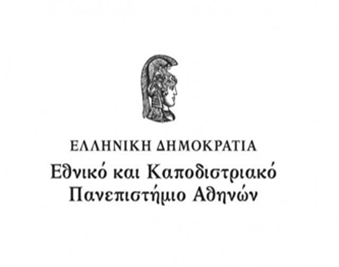 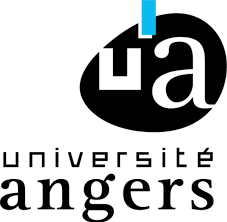 Public : français ANNEXESSite : http://www.festivalportugalmontreal.com/incio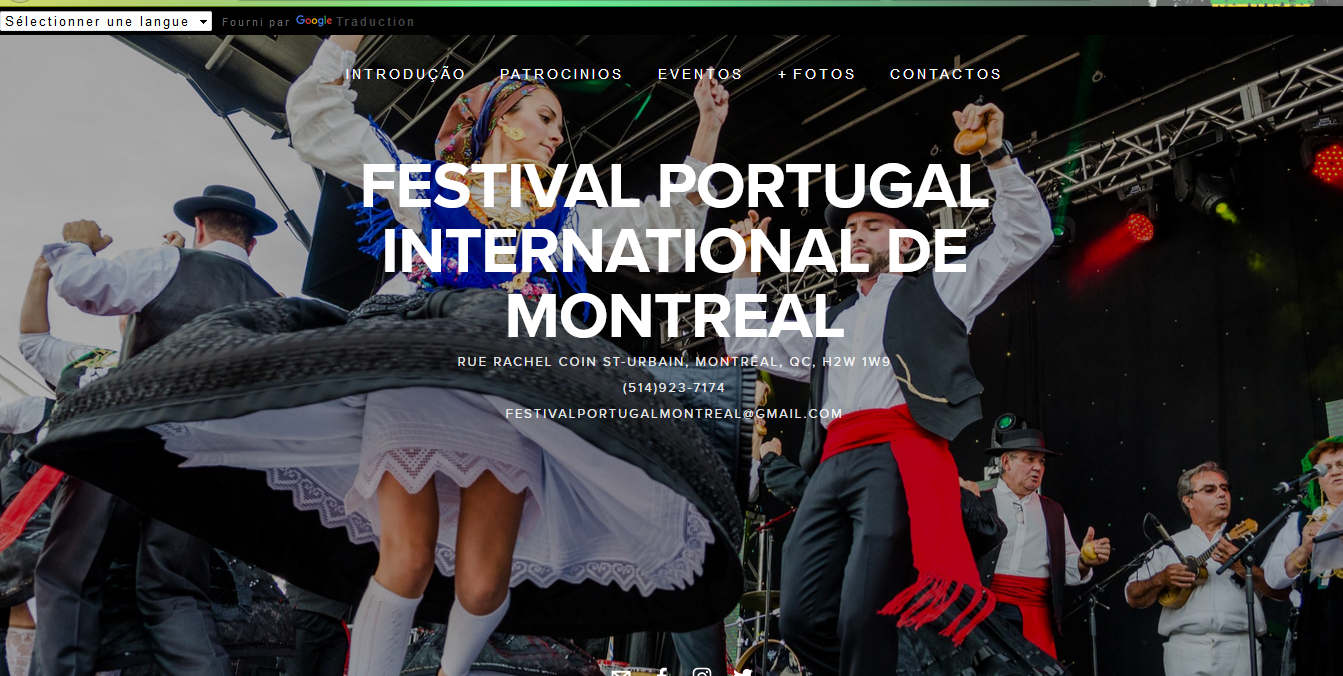 Site : http://www.festivalportugalmontreal.com/introducao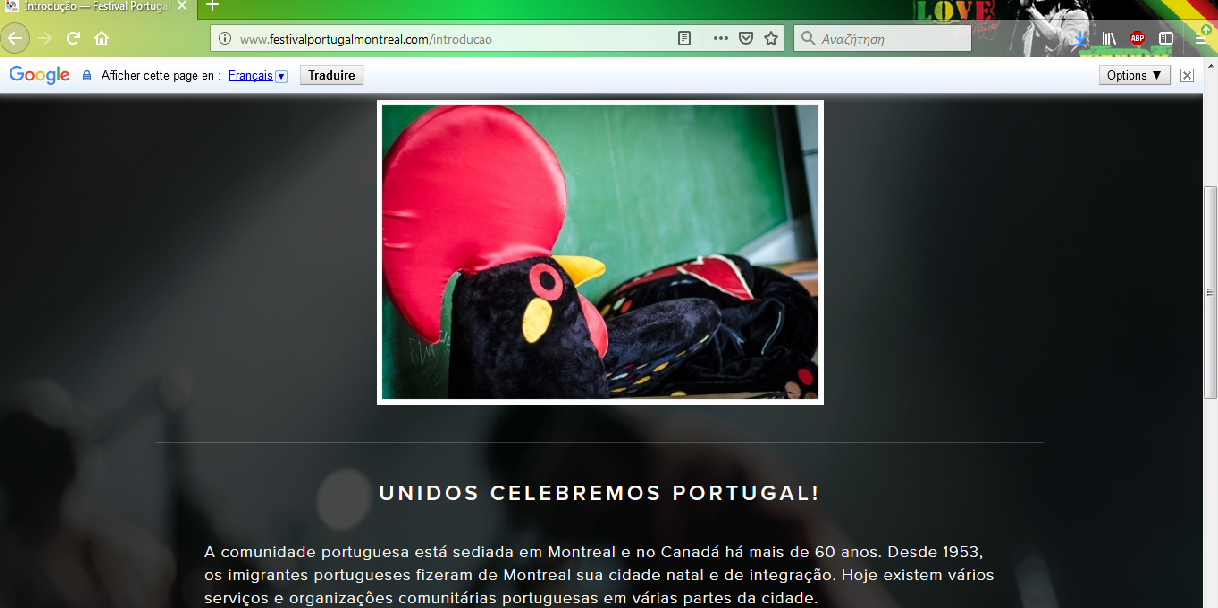 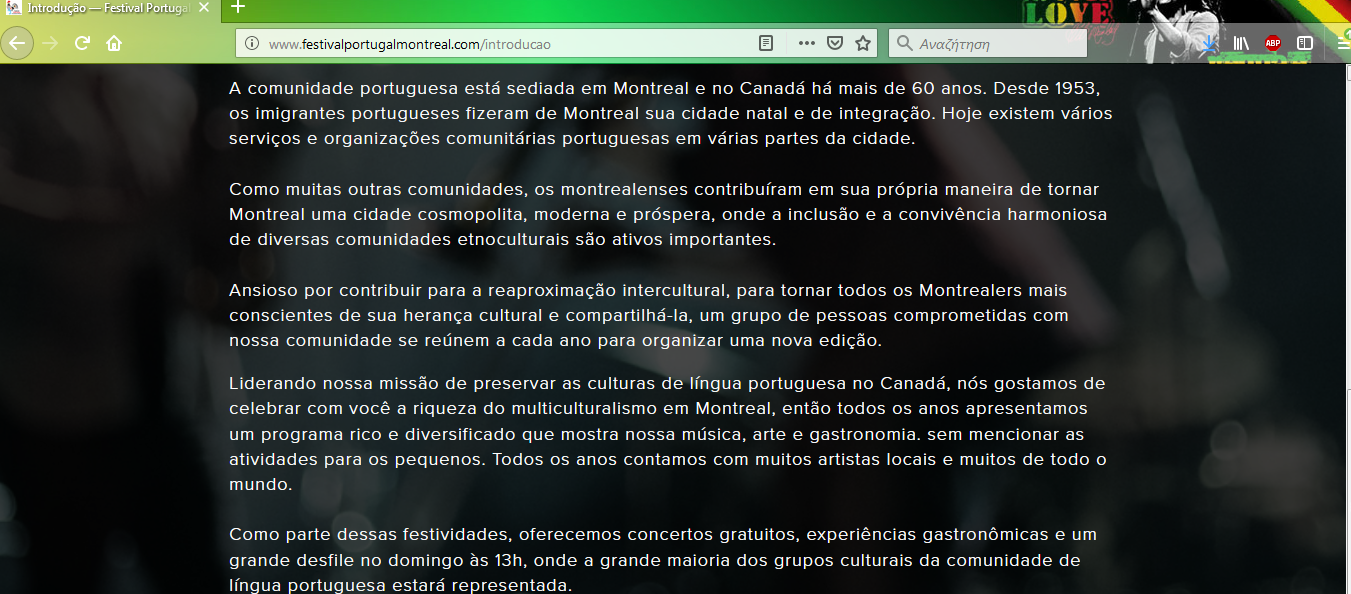 EXERCICES ET REPONSES ATTENDUESActivité 1 D’après vos connaissances, donnez la traduction de chaque chapitre.Activité 2 Première exercice Repérez des mots transparents dans le texteMots transparents : unidos (francais : unis) celebremos (français : célébrer), comunidade portuguesa (français : communauté française), anos (français : ans), imigrantes (français : immigrants), integração (français : integrer), vários serviços (français : services variées), organizações (français : organisations), outras (français : autres), conscientes (français : conscientes, gratuitos (français : gratuits), experiências gastronômicas (français : expériences gastronomiques) , grande (français : grande)Deuxième exerciceEssayez de trouver les verbes et les articles du premier paragrapheVerbes                                  ArticlesPortugais :   está      Français : être                Portugais : a     Français : la                        existem                     exister                                  os                      les                                                                                                   da                     de la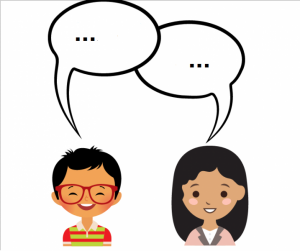 Activité 3Les loisirsEssayez de lire le dialogue en portugais. En fonction de vos connaissances en français, associez les différentes expressions du texte avec leur définition. DialogueJoão: Qual é sua maior paixão?                              Maria: Gosto de tocar pianoJoão: Interessante! Maria: Estou na música. E você qual é a sua maior paixão? João: Não sei que escolhar porque gosto de viajar e gosto de jogar futebol também. Maria: E gosta de dançar? João: Não, prefiro ler. Gosta de ir ao cinemaMaria: Sim, adoro! João: Gostaria ir comigo? Maria: Sim, com prazer. ExpressionsE gosta de dançar ?                                                                      J’aime jouer du pianoGosta de ir ao cinema?                                                                Et tu aimes danser ?Gosto de tocar piano                                                        E gosto de jogar futebol também.                                                Non, je préfère lire !Interessante!                                                                         Tu aimes aller au cinéma ? Não, prefiro ler !                                                                          Intéressant !                                                                                         J’aime jouer au football aussiActivité 4 Les animaux Trouvez l’animal correspondant à l’image et à la langue appropriée. una jirafa, um cavalo, un gatto, un chat, um papagaio, une girafe, un gato, un pappagallo, un coq, um galo, un perroquet, un leone, un cavallo, un pollo, um gato, un cheval, un papagayo, una giraffa, uma giraffa, un caballo, un león, il gallo, um leão, un lion, um gato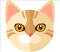 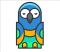 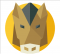 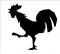 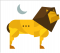 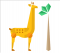 Espagnol     Un gato       un loro       un caballo       un pollo         un león            una jirafaPortugais    um gato    um papagaio  um cavalo      um galo         um leão           una jirafaFrançais     un chat     un perroquet  un cheval        un coq            un lion            une giraffeItalien       un gatto     un papagallo   un cavallo       un gallo        un lion            una giraffaActivité 1Mise en routeMise en routeMise en routeObjectif(s)Etre capable de comprendre une langue qu’ils ne connaissent pasActivité langagièreCE, POModalités de travailIndividuelDurée10 minDéroulé1) L’enseignant entre sur le site et lit les cinq chapitres en haut de la page2) L’enseignant demande aux apprenants de donner la traduction pour chaque chapitre1) L’enseignant entre sur le site et lit les cinq chapitres en haut de la page2) L’enseignant demande aux apprenants de donner la traduction pour chaque chapitre1) L’enseignant entre sur le site et lit les cinq chapitres en haut de la page2) L’enseignant demande aux apprenants de donner la traduction pour chaque chapitreConsigneD’après vos connaissances en français, donnez la traduction de chaque chapitreD’après vos connaissances en français, donnez la traduction de chaque chapitreD’après vos connaissances en français, donnez la traduction de chaque chapitreNiveauA2+A2+A2+Activité 2 Repérage Repérage RepérageObjectif(s)Etre capable de repérer tous les mots transparentsComprendre la syntaxe d’une langue qu’ils ne connaissent pasTrouver les articles, les verbesActivité langagièreCE, POModalités de travailIndividuelle, binôme Durée20 minDérouléAvant de procéder aux exercices, l’enseignant demande aux apprenants de relire le textePremier exercice (5 minutes)L’enseignant explique la consigneLes apprenants font, individuellement, l’exercice du repérage. Ils doivent trouver des mots transparents dans le texteLes apprenants corrigent l’exercice. L’enseignant intervient si besoinDeuxième exercice (15 minutes)L’enseignant explique la consigneLes apprenants doivent trouver les articles et les verbes du premier paragraphe  Avant de procéder aux exercices, l’enseignant demande aux apprenants de relire le textePremier exercice (5 minutes)L’enseignant explique la consigneLes apprenants font, individuellement, l’exercice du repérage. Ils doivent trouver des mots transparents dans le texteLes apprenants corrigent l’exercice. L’enseignant intervient si besoinDeuxième exercice (15 minutes)L’enseignant explique la consigneLes apprenants doivent trouver les articles et les verbes du premier paragraphe  Avant de procéder aux exercices, l’enseignant demande aux apprenants de relire le textePremier exercice (5 minutes)L’enseignant explique la consigneLes apprenants font, individuellement, l’exercice du repérage. Ils doivent trouver des mots transparents dans le texteLes apprenants corrigent l’exercice. L’enseignant intervient si besoinDeuxième exercice (15 minutes)L’enseignant explique la consigneLes apprenants doivent trouver les articles et les verbes du premier paragraphe  ConsigneRepérez des mots transparents dans le texteEssayez de trouver les verbes et les articles du premier paragrapheRepérez des mots transparents dans le texteEssayez de trouver les verbes et les articles du premier paragrapheRepérez des mots transparents dans le texteEssayez de trouver les verbes et les articles du premier paragrapheNiveauA2+, B1A2+, B1A2+, B1Activité 3Les loisirsLes loisirsLes loisirsObjectif(s)Etre capable de comprendre des longues phrases d’une langue qu’ils ne connaissent pasActivité langagièreCE, POModalités de travailIndividuelDurée15 minDéroulé1) L’enseignant distribue et lit le dialogue2) L’enseignant demande aux apprenants d’associer les expressions du texte avec leur définition 1) L’enseignant distribue et lit le dialogue2) L’enseignant demande aux apprenants d’associer les expressions du texte avec leur définition 1) L’enseignant distribue et lit le dialogue2) L’enseignant demande aux apprenants d’associer les expressions du texte avec leur définition ConsigneEssayez de lire le dialogue en portugais. En fonction de vos connaissances en français, associez les différentes expressions du texte avec leur définitionEssayez de lire le dialogue en portugais. En fonction de vos connaissances en français, associez les différentes expressions du texte avec leur définitionEssayez de lire le dialogue en portugais. En fonction de vos connaissances en français, associez les différentes expressions du texte avec leur définitionNiveau A2+A2+A2+Activité 4Les animauxLes animauxLes animauxObjectif(s)Etre capable de comprendre une langue qu’ils ne connaissent pasActivité langagièreCE, POModalités de travailIndividuelDurée10 minDéroulé1) L’enseignant distribue l’exercice2) L’enseignant demande aux apprenants de trouver l’animal qui correspond à l’image 1) L’enseignant distribue l’exercice2) L’enseignant demande aux apprenants de trouver l’animal qui correspond à l’image 1) L’enseignant distribue l’exercice2) L’enseignant demande aux apprenants de trouver l’animal qui correspond à l’image ConsigneTrouvez l’animal correspondant à l’image et à la langue appropriéeTrouvez l’animal correspondant à l’image et à la langue appropriéeTrouvez l’animal correspondant à l’image et à la langue appropriéeNiveau A1-A2A1-A2A1-A2PortugalFrançais IntroduçãoIntroductionPatrociniosCommanditeEventosEvènementsFotosPhotosContactosContact